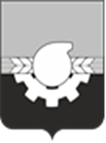 АДМИНИСТРАЦИЯ ГОРОДА КЕМЕРОВОПОСТАНОВЛЕНИЕот _____________ № _____________О внесении изменений в постановление администрациигорода Кемерово от 02.06.2016 № 1191«Об утверждении схемы размещения нестационарных торговых объектов»В соответствии с Федеральным законом от 28.12.2009 № 381-ФЗ «Об основах государственного регулирования торговой деятельности в Российской Федерации», постановлением Коллегии Администрации Кемеровской области - Кузбасса от 30.11.2010 № 530 «Об установлении порядка разработки и утверждения схемы размещения нестационарных торговых объектов органом местного самоуправления, определенным в соответствии с уставом соответствующего муниципального образования, а также порядка размещения нестационарных торговых объектов на землях или земельных участках, находящихся в государственной или муниципальной собственности, государственная собственность на которые не разграничена на территории Кемеровской области - Кузбасса, без предоставления земельных участков и установления сервитута, публичного сервитута», руководствуясь статьей 45 Устава города Кемерово.1. Внести в постановление администрации города Кемерово от 02.06.2016 № 1191 «Об утверждении схемы размещения нестационарных торговых объектов» (далее - постановление) следующие изменения:1.1. Пункт 1.1 постановления изложить в следующей редакции:«1.1. Схему размещения нестационарных торговых объектов, расположенных на землях или земельных участках, находящихся в государственной или муниципальной собственности, государственная собственность на которые не разграничена, согласно приложению № 1 к настоящему постановлению.».1.2. Пункт 1.2 постановления изложить в следующей редакции: «1.2. Схему размещения нестационарных торговых объектов, предназначенных для расположения летних кафе предприятиями общественного питания на смежных с ними земельных участках, согласно приложению № 2 к настоящему постановлению.».1.3. Дополнить постановление п. 1.3 следующего содержания: «1.3. Схему размещения нестационарных торговых объектов, расположенных в зданиях, строениях и сооружениях, находящихся в муниципальной или государственной собственности, согласно приложению № 3 к настоящему постановлению.».1.4. Исключить строки 210, 211 из раздела «Ленинский район» приложения               № 1 к постановлению.1.5. Раздел «Ленинский район» приложения № 1 к постановлению дополнить строками: 213, 214, 215 следующего содержания:«                                                                                                                                   »;«                                                                                                                              ». «                                                                                                                             »;1.6. Исключить строки 27, 100, 217 из раздела «Центральный район» приложения № 1 к постановлению1.7.  Пункт 234 раздела «Центральный Район» приложения № 1 к постановлению изложить в следующей редакции«                                                                                                                             ».1.8. Раздел «Центральный район» приложения № 1 к постановлению дополнить строками: 237, 238, 239, 240, 241, 242«                                                                                                                             »;««                                                                                                                                                                                                                                                       ..»;«                                                                                                                             »;«                                                                                                                           »;«                                                                                                                           ».1.9. Исключить строку 58 из раздела «Рудничный район» приложения № 1 к постановлению1.10. Раздел «Рудничный район» приложения № 1 к постановлению дополнить строками: 81, 82, 83«                                                                                                                                     »;«                                                                                                                                     »;«                                                                                                                                     ».1.11. Раздел «жилой район Лесная Поляна» приложения № 1 к постановлению дополнить строками 4, 5 следующего содержания:«                                                                                                                                   »;«                                                                                                                                                                                                                                                                        ».	1.12. Раздел «Заводский район» приложения № 1 к постановлению дополнить строкой 178 следующего содержания: «                                                                                                                                 ».1.13. Раздел Жилые районы «Ягуновский, Пионер» дополнить строкой 28 «                                                                                                                              ». 1.14. Приложение № 2 к постановлению дополнить строками 40, 41, 42 следующего содержания:«                                                                                                                                 »;                                                                                                 «                                                                                                                                »;«..                                                                                                                             ».3. Наименование приложения № 1 к постановлению изложить в следующей редакции:«Схема размещения нестационарных торговых объектов, расположенных                             на землях или земельных участках, находящихся в государственной или муниципальной собственности, государственная собственность на которые не разграничена.».3.1. Дополнить постановление приложением № 3 в редакции согласно приложению, к настоящему постановлению.4. Комитету по работе со средствами массовой информации администрации города Кемерово (А.И. Боташева) обеспечить официальное опубликование настоящего постановления.5. Контроль за исполнением настоящего постановления возложить на заместителя Главы города, начальника управления экономического развития        Е.В Терзитскую.Глава города                                                                                                  Д.В. Анисимов                                                                                                                       ПРИЛОЖЕНИЕк постановлению администрации                                                                                       города Кемеровоот__________2023 №__________Схемаразмещения нестационарных торговых объектов, расположенных в зданиях, строениях и сооружениях, находящихся в государственной или муниципальной собственности213.просп. Комсомольский, севернее дома № 495050павильонрозничнаяпродовольственныйпостоянный субъект малого пред-предпринимательства214.бульв. Строителей, юго-восточнее дома № 45.2020павильонрозничнаяпродовольственныйпостоянный субъект малого пред-предпринимательства215.северо-восточнее пересечения ул. Терешковой и ул. 62-й проезд. (компенсационное).153153павильонрозничнаянепродовольственный(автосервис)Постоянный субъект малого пред-предпринимательства234.Просп. Московский севернее дома № 11.5050павильонрознич наяПродовольственный (фрукты)постоянный субъект малого пред-предпринимательства237.просп. Ленина, южнее дома, № 106. (компенса ционное)1920павильонрознич наяпродовольственный (моро женое)постоянный субъект малого пред-предпринимательства238.просп. Ленина, южнее дома № 98. (компенса ционное)821павильонрознич наянепродо вольственный (пресса)постоянный субъект малого пред-предпринимательства239.просп.Ленина, южнее дома № 98. (копенса ционное)1221павильонрознич наяпродовольственный постоянный субъект малого пред-предпринимательства240.просп. Московский севернее дома № 11.2020павильонрознич наяПродовольственный постоянный субъект малого пред-предпринимательства241.просп. Московский севернее дома № 11.5050павильонрознич наяПродовольственный (фрукты)постоянный субъект малого пред-предпринимательства242.просп. Московский юго-восточнее дома № 18.2020павильонрознич наяПродовольственный постоянный субъект малого пред-предпринимательства81.Просп. Шахтеров, северо-западнее дома № 76 (Компенса ционное).927павильонрознич наяНепродово льственный(лотереи)постоянный субъект малого пред-предпринимательства82.Ул. Серебряный бор, юго-западнее дома № 1 (Компенса ционное).641киоскрознич наяПродовольственный постоянный субъект малого пред-предпринимательства83.просп. Шахтёров северо-западнее дома № 76 (Компенса ционное)5068павильонрознич наяПродовольственный постоянный субъект малого пред-предпринимательства4.просп. Весенний, парк «Лесная сказка», напротив дома № 8620киоскрозничнаяпродовольственный (мороженое)постоянныйсубъект малого предпринимательства5.просп. Весенний, парк «Лесная сказка», напротив дома № 8 (Компенсационное).2050киоскрозничнаяпродовольственный (кофе на вынос)постоянныйсубъект малого предпринимательства178.просп. Молодёжный, юго-западнее здания                      № 24242летняяверандарозничнаяпродо воль ствен ный01.05. -27.10.субъект малого предпринима тельства28.ул. Мартемьянова, севернее дома № 721212павильонрозничнаяпродоволь ственныйПостоянныйсубъект малого предприни мательства40.ул. Весенняя, 15 (грузинский ресторан «ТВИАНИ»)4242летняяверандарозничнаяпродо воль ствен ный01.05. -27.10.субъект малого предпринима тельства41.ул. Весенняя, 24 (кондитерская Muus) 2323летняя верандарозничнаяпродо воль ственный01.05 -     27.10.субъект малого предпринимательства42.просп. Притомский, 31/2 (Булочная-кондитерская №1)3636летняя верандарозничнаяпродоволь ственный01.05. -27.10.субъект малого предприни мательства№п/пАдресный ориентир размещения нестационарного торгового объектаПло-щадь неста цио нар ноготорго вого объекта (кв. м)Тип нестационарного торгового объекта (павильон, киоск, автомагазин и т.д.)Вид торгов-лиСпециа лизация торговлиПериод разме-щения неста ционарного объекта (для сезонных и временных объек  тов (объек-та)Информация об использо-вании нестационарного торгового объекта субъектами малого и среднего предпринимательства, осуществляющими торговую деятельность/статус места размещения нестационарного объектаЛенинский районЛенинский районЛенинский районЛенинский районЛенинский районЛенинский районЛенинский районЛенинский район1.бульв. Строителей, (средняя часть), от просп. Ленина до просп. Химиков, напротив дома      № 2920павильонрозничнаяпродо воль ственныйпостоянныйсубъект малого предпринимательства2. бульв. Строителей, (средняя часть), от просп. Ленина до просп. Химиков, напротив дома              № 2890павильонкомплекс ного торгового обслу живаниярозничнаясмешан ныйпосто-янныйсубъект малого пред- принима-тельства3.бульв. Строителей (средняя часть), от просп. Ленина до просп. Химиков, напротив дома           № 29250павильонрозничнаяпродо вольственныйпосто-янныйсубъект малого пред-принима-тельства4.бульв. Строителей (средняя часть), от просп. Ленина до просп. Химиков, напротив дома            № 2890павильон-кафе с верандойрозничнаяпродо вольственныйпосто-янныйсубъект малого пред-принима-тельства5.бульв. Строителей (средняя часть), от просп. Ленина до просп. Химиков, напротив дома           № 3310киоскрозничнаясмешан ныйпосто-янныйсубъект малого пред-принима-тельства6.бульв. Строителей (средняя часть), от просп. Ленина до просп. Химиков, напротив дома          № 2510киоскрозничнаясмешан ныйпосто-янныйсубъект малого пред-принима-тельства7.бульв. Строителей (средняя часть), от просп. Ленина до просп. Химиков, напротив дома       № 2110киоскрозничнаясмешан ныйпосто-янныйсубъект малого пред-принима-тельства